Комітет Верховної Ради України з питань правоохоронної діяльності До законопроектуза реєстр. №5672-1Комітет Верховної Ради України з питань бюджету на своєму засіданні    8 вересня 2021 року (протокол №99) відповідно до статей 27 і 109 Бюджетного кодексу України та статті 93 Регламенту Верховної Ради України розглянув проект Закону про внесення змін і доповнень до Кримінального та Кримінального процесуального кодексів України (реєстр. №5672-1 від 18.06.2021), поданий народним депутатом України Мамкою Г.М., і повідомляє наступне.У законопроекті шляхом доповнення Кримінального кодексу України новими статтями 108-1, 344-1 пропонується надати Президентові України можливість ухвалювати Правильне рішення (як винятковий управлінський захід у формі кримінально-правового заходу), передбачивши кримінальну відповідальність за невиконання Правильного рішення у вигляді позбавлення волі на строк від п'яти до дванадцяти років.Міністерство фінансів України у експертному висновку до законопроекту зазначає, що реалізація положень законопроекту не впливатиме на показники державного та місцевого бюджетів. Однак, враховуючи передбачені законопроектом санкції, реалізація його положень у разі прийняття відповідного закону може призвести до збільшення видатків державного бюджету на утримання засуджених осіб в установах виконання покарань. Тому, відповідно до частини першої статті 27 Бюджетного кодексу України та частини третьої статті 91 Регламенту Верховної Ради України до законопроекту належало надати фінансово-економічне обґрунтування (включаючи відповідні розрахунки) та пропозиції змін до законодавчих актів України щодо скорочення витрат бюджету та/або джерел додаткових надходжень бюджету для досягнення збалансованості бюджету.За підсумками розгляду Комітет ухвалив рішення, що проект Закону про внесення змін і доповнень до Кримінального та Кримінального процесуального кодексів України (реєстр. №5672-1 від 18.06.2021), поданий народним депутатом України Мамкою Г.М., є таким, що має опосередкований вплив на показники державного бюджету (може призвести до збільшення видатків державного бюджету залежно від санкцій за вчинені правопорушення). У разі прийняття відповідного закону він може набирати чинності згідно із законодавством.Голова Комітету				         	    	               Ю.Ю. Арістов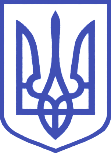 ВЕРХОВНА РАДА УКРАЇНИКомітет з питань бюджету01008, м.Київ-8, вул. М. Грушевського, 5, тел.: 255-40-29, 255-43-61, факс: 255-41-23